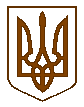 БУЧАНСЬКА     МІСЬКА      РАДАКИЇВСЬКОЇ ОБЛАСТІВ И К О Н А В Ч И  Й         К О М І Т Е ТР  І  Ш  Е  Н  Н  Я« 04 _»  липня  2017 року                                                                                                    № 444місто БучаПро затвердження кошторисної частини проектної документації  «Капітальний ремонт паркану по вулиці комунальної власності Інститутська в м. Буча Київської області» Розглянувши кошторисну частину проектної документації  «Капітальний ремонт паркану по вулиці комунальної власності Інститутська в м. Буча Київської області», розробленої на основі дефектного акту КР «Бучабудзамовник», позитивний експертний звіт № 1132/е/17 від 27.06.2017р., виданий Державним підприємством «Державний науково-дослідний та проектно-вишукувальний інститут «НДІПРОЕКТ РЕКОНСТРУКЦІЯ», з метою покращення зовнішнього вигляду елементів благоустрію вулично-дорожньої мережі міста Буча, керуючись Законом України «Про місцеве самоврядування в Україні», виконавчий комітет Бучанської міської радиВИРІШИВ:1.  Затвердити кошторисну частину проектної документації «Капітальний ремонт паркану по вулиці комунальної власності Інститутська в м. Буча Київської області» з наступними показниками:2.Виконання робіт по капітальному ремонту паркану по вулиці комунальної власності Інститутська в м. Буча Київської області доручити підрядній організації.3.Контроль за виконанням даного рішення покласти на директора КП «Бучабудзамовник», Цеханського О.Е.Найменування показниківОд. виміруПоказникиЗагальна кошторисна вартістьтис. грн.1 445,490У т.ч. будівельно-монтажні роботитис. грн.1 171,383Інші витратитис. грн. 274,107Міський головаА.П. ФедорукПогоджено:Завідувач  юридичним відділом                                                                 Т.О. Шаправський Подання: Директор  КП «Бучабудзамовник»                                          О.Е. Цеханський